Chủ đề: [Giải toán 6 Cánh Diều] - Toán lớp 6 tập 2 - Chương IV. Một số yếu tố thống kê và xác suất      Mời các em học sinh cùng tham khảo chi tiết gợi ý giải Bài 4 trang 9 theo nội dung bài 1 "Thu thập, tổ chức, biểu diễn, phân tích và xử lí dữ liệu" sách giáo khoa Toán lớp 6 tập 2 sách Cánh Diều chương trình mới của Bộ GD&ĐTGiải Bài 4 trang 9 Toán lớp 6 tập 2 Cánh DiềuCâu hỏiMột hệ thống siêu thị thống kê lượng thịt lợn bán được trong bốn tháng đầu năm 2020 ở biểu đồ trong Hình 4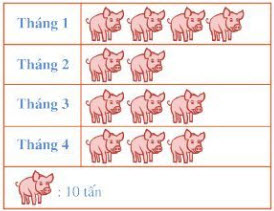 a) Tháng nào hệ thống siêu thị bán được nhiều thịt lợn nhất?b) Tính tỉ số của lượng thịt lợn bán ra trong tháng 1 và tổng lượng thịt lợn bán ra trong cả bốn tháng.GiảiTheo biểu đồ Hình 4, số lợn bán được trong 4 tháng đầu năm là:Tháng 1, số lợn đã bán được là: 4.10 = 40 (tấn).Tháng 2, số lợn đã bán được là: 2.10 = 20 (tấn).Tháng 3, số lợn đã bán được là: 3.10 = 30 (tấn).Tháng 4, số lợn đã bán được là: 3.10 = 30 (tấn).a) Hệ thống siêu thị bán được nhiều thịt lợn nhất vào tháng 1 với 40 tấn.Vậy vào tháng 1 hệ thống siêu thị bán được nhiều thịt lợn nhất.b) Tổng số thịt lợn bán ra trong cả bốn tháng là:40 + 20 + 30 + 30 = 120 (tấn).Tỉ số của lượng thịt lợn bán ra trong tháng 1 và tổng lượng thịt lợn bán ra trong cả bốn tháng là:40 : 120 = 1/3 (tấn)~/~      Vậy là trên đây Đọc tài liệu đã hướng dẫn các em hoàn thiện phần giải bài tập SGK Toán 6 Cánh Diều: Bài 4 trang 9 SGK Toán 6 Tập 2. Chúc các em học tốt.